PERSONAL INFORMATION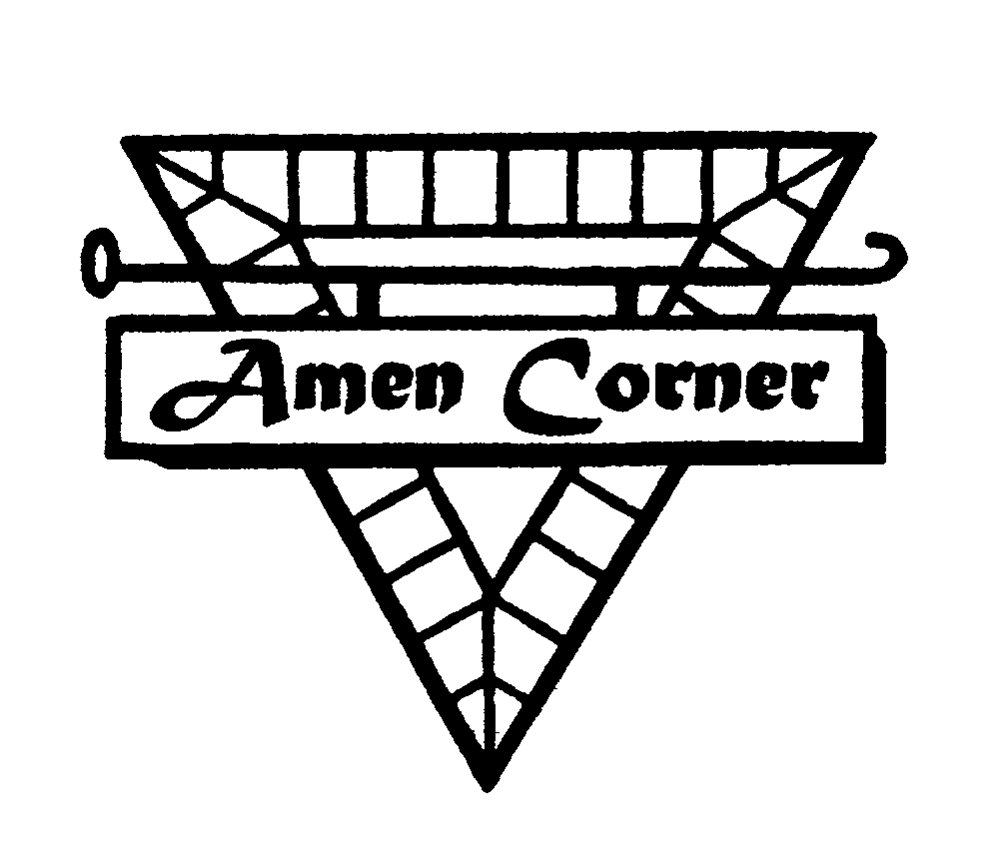 I accept my membership invitation and provide to Amen Corner the following information for use in establishing my membership:Name:  	 Title:  	Company Name:  	Business Address:  	City:  	 State:  	 Zip:  	Business Phone:  (	) 	 Fax:  (	) 	Home Address:  	City:  	 State:  	 Zip:  	Home Phone:  (	) 	 Other Phone:  (	) 	E-Mail Address:  	 Date of Birth:  	/	/	Memberships & Other Organizations (Please use a second sheet of paper if necessary): 	Applicant’s Signature:  	 Date:  	Sponsor:  	 Date:  	Complete the Application Form, Enclose Check for the appropriate amount (listed below)and forward to: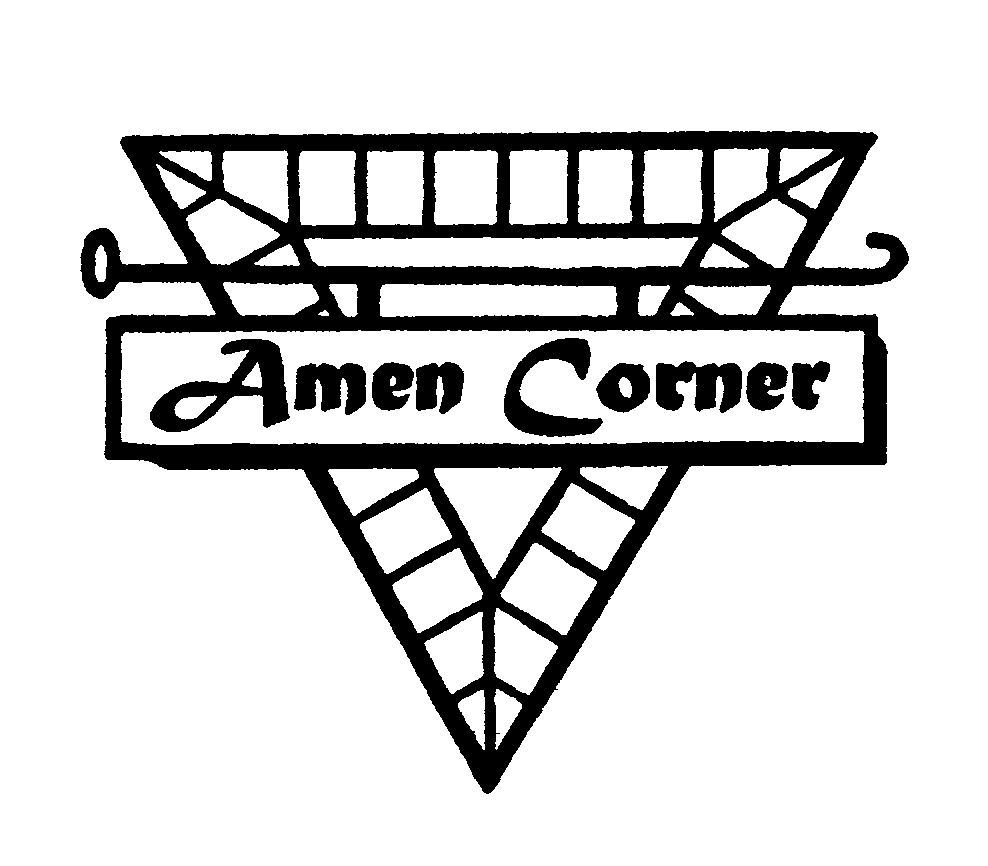 Darlena Mancuso, Executive SecretaryAmen CornerP.O. Box 1474Pittsburgh, PA  15230412-281-4100 x 212	Under 30 – $35.00	Over 30 – $75.00